Seeking Volunteers, Sew-ists & Tool Sharpeners for our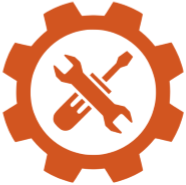 Parkrose Repair Café Event!Brought to you by Parkrose Community United Church of ChristSaturday, April 6th 10:00am -12:00noonParkrose Community United Church of Christ, 
12505 NE Halsey St.  Portland Oregon 97220What is a Repair Café?A repair Café is a FREE event where people with repair skills help neighbors fix broken items- saving money and reducing waste.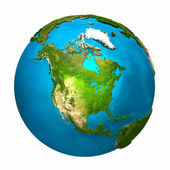 Sew-ists & Tool folk: We will be focusing on repairing clothing (Just seams, no zippers) and sharpening tools, maybe a little appliance repair, if you are up to the challenge! This can count toward our Carbon Fast, too!What to expect as a volunteer:Folks will bring their broken items to be repaired for FREE by skilled volunteers. Items accepted include tool sharpening, small appliances, electronics, and clothing and fabric items.Not Accepted: No televisions, microwaves, or small engines.To Volunteer or for more information:Please contact Erica Martin at Cedirector@parkroseucc.org or visit our website www.parkroseucc.org